15 сентября 2017 г. в нашей школе  в 8-й параллели классов  состоялись занятия по защите прав потребителей. Сотрудница Управления Федеральной службы по надзору в сфере защиты прав потребителей и благополучия человека по Тверской области  - Иванова Юлия Владимировна на основе презентации побеседовала с учениками.  Она рассказала об утверждении  Стратегии государственной политики в области защиты прав потребителей на период до 2030 г., о важнейших правилах действий потребителя, ответила на вопросы учащихся.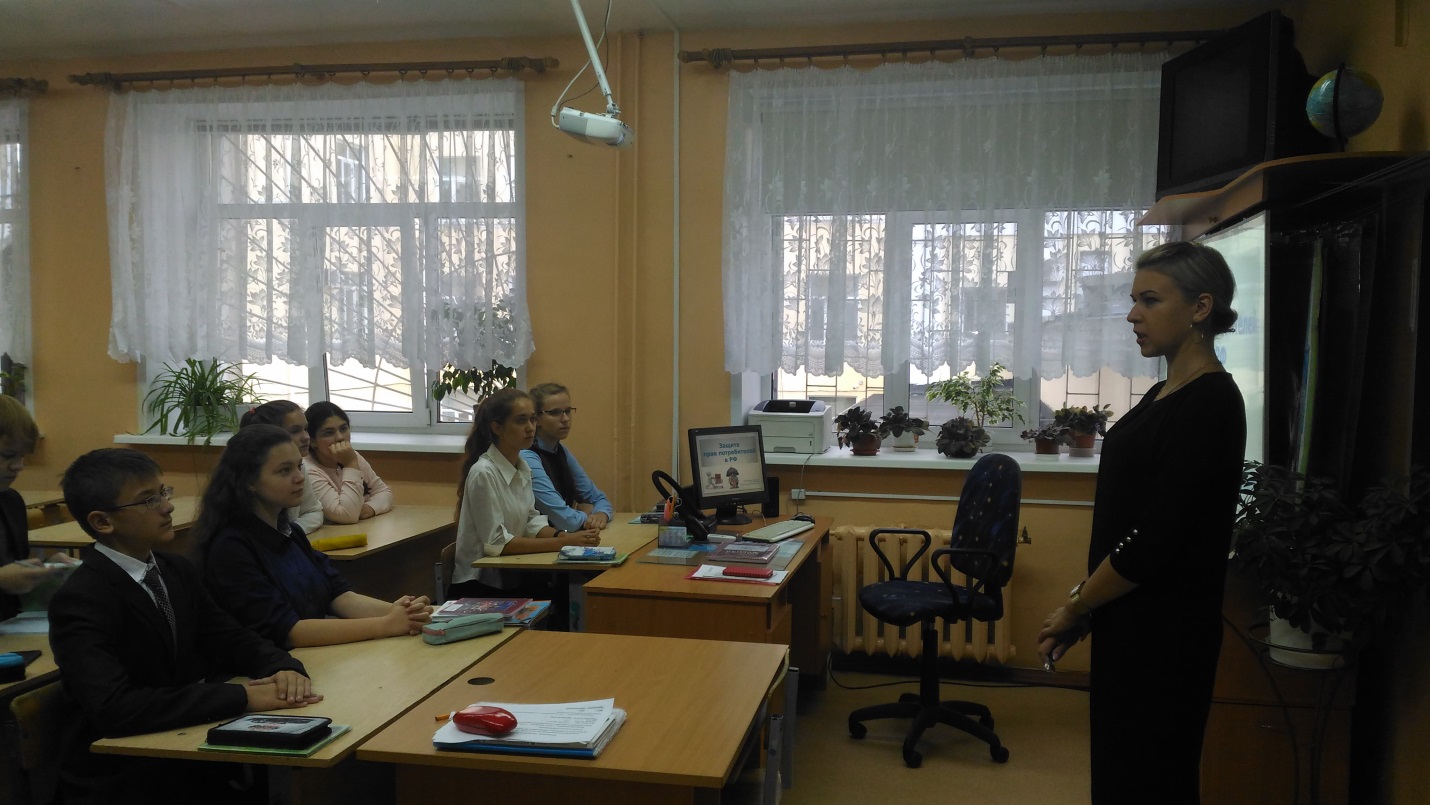 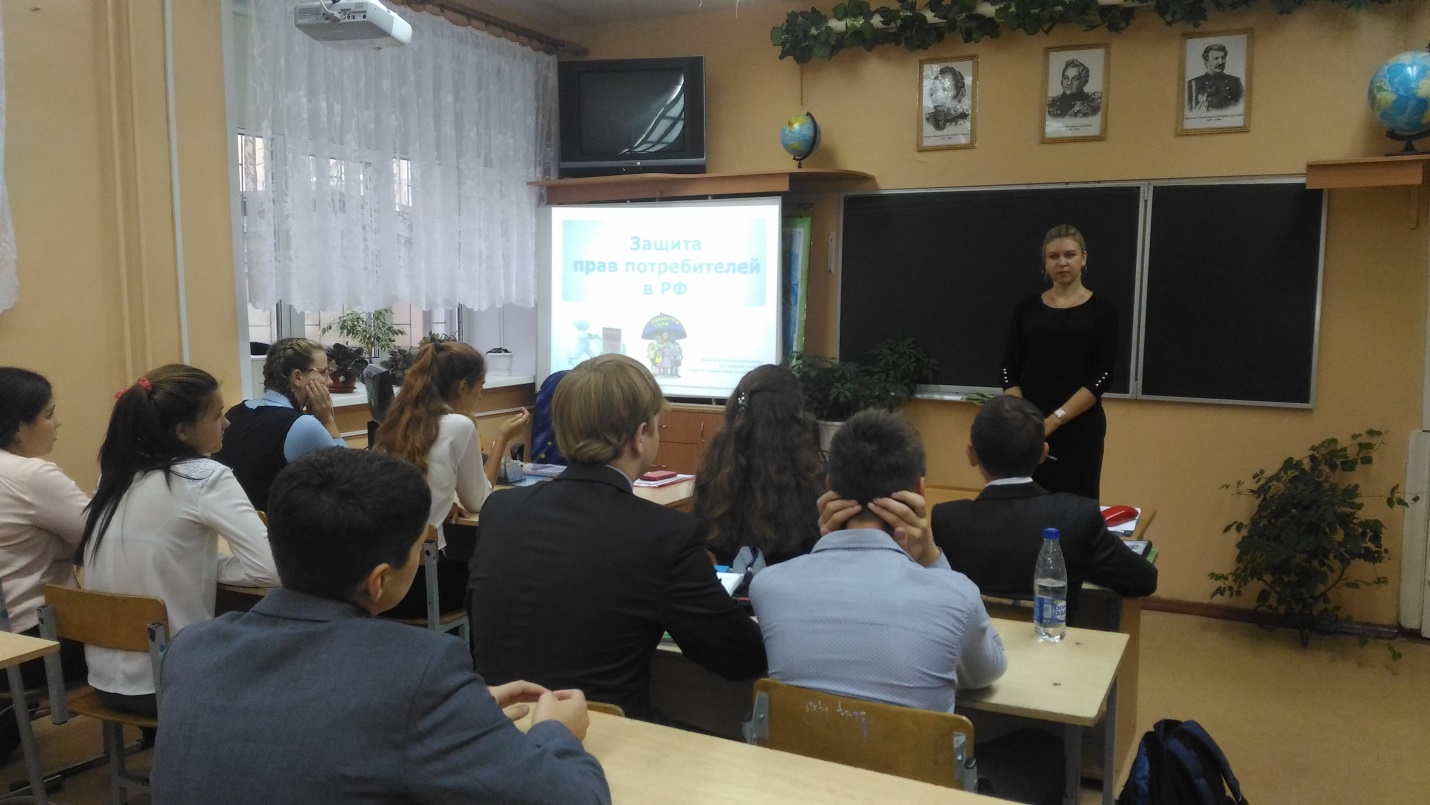 